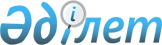 Атырау облысы әкімдігінің 2018 жылғы 27 ақпандағы № 37 "Cубсидияланатын тыңайтқыштар түрлерінің тізбесі және тыңайтқыштарды сатушыдан сатып алынған тыңайтқыштардың 1 тоннасына (килограмына, литріне) арналған субсидиялардың нормаларын бекіту туралы" қаулысына толықтырулар енгізу туралы
					
			Күшін жойған
			
			
		
					Атырау облысы әкімдігінің 2018 жылғы 26 қарашадағы № 302 қаулысы. Атырау облысының Әділет департаментінде 2018 жылғы 30 қарашада № 4276 болып тіркелді. Күші жойылды - Атырау облысы әкімдігінің 2019 жылғы 16 сәуірдегі № 69 қаулысымен (алғашқы ресми жарияланған күнінен кейін күнтізбелік он күн өткен соң қолданысқа енгізіледі)
      Ескерту. Күші жойылды - Атырау облысы әкімдігінің 16.04.2019 № 69 қаулысымен (алғашқы ресми жарияланған күнінен кейін күнтізбелік он күн өткен соң қолданысқа енгізіледі).
      "Қазақстан Республикасындағы жергілікті мемлекеттік басқару және өзін-өзі басқару туралы" Қазақстан Республикасының 2001 жылғы 23 қаңтардағы Заңының 27-бабы 1-тармағының 5) тармақшасына, 37-бабына, "Тыңайтқыштардың құнын (органикалық тыңайтқыштарды қоспағанда) субсидиялау қағидаларын бекіту туралы" Қазақстан Республикасы Ауыл шаруашылығы министрінің 2015 жылғы 6 сәуірдегі № 4-4/305 бұйрығымен (Нормативтік құқықтық актілерді мемлекеттік тіркеу тізілімінде № 11223 болып тіркелген) бекітілген Тыңайтқыштардың құнын (органикалық тыңайтқыштарды қоспағанда) субсидиялау қағидаларының 4-тармағына сәйкес Атырау облысы әкімдігі ҚАУЛЫ ЕТЕДІ:
      1. Атырау облысы әкімдігінің 2018 жылғы 27 ақпандағы № 37 "Субсидияланатын тыңайтқыштар түрлерінің тізбесі және тыңайтқыштарды сатушыдан сатып алынған тыңайтқыштардың 1 тоннасына (килограмына, литріне) арналған субсидиялардың нормаларын бекіту туралы" қаулысына (Нормативтік құқықтық актілерді мемлекеттік тіркеу тізілімінде № 4076 болып тіркелген, 2018 жылғы 30 наурыздағы Қазақстан Республикасы нормативтік құқықтық актілерінің эталондық бақылау банкінде жарияланған) мынадай толықтырулар енгізілсін:
      қосымшасында:
      субсидияланатын тыңайтқыштар түрлерінің тізбесі және тыңайтқыштарды сатушыдан сатып алынған тыңайтқыштардың 1 тоннасына (килограмына, литріне) арналған субсидиялардың нормалары осы қаулының қосымшасына сәйкес 81-95-тармақтарымен толықтырылсын.
      2. "Атырау облысы Ауыл шаруашылығы басқармасы" мемлекеттік мекемесі осы қаулыдан туындайтын шараларды қабылдасын.
      3. Осы қаулының орындалуын бақылау Атырау облысы әкімінің орынбасары Ә.И. Нәутиевке жүктелсін.
      4. Осы қаулы әділет органдарында мемлекеттік тіркелген күннен бастап күшіне енеді және ол алғашқы ресми жарияланған күнінен бастап қолданысқа енгізіледі. Субсидияланатын тыңайтқыштар түрлерінің тізбесі және тыңайтқыштарды сатушыдан сатып алынған тыңайтқыштардың 1 тоннасына (килограмына, литріне) арналған субсидиялардың нормалары
					© 2012. Қазақстан Республикасы Әділет министрлігінің «Қазақстан Республикасының Заңнама және құқықтық ақпарат институты» ШЖҚ РМК
				
      Облыс әкімі

Н. Ноғаев
Атырау облысы әкімдігінің2018 жылғы "26" қарашадағы№ 302 қаулысына қосымша
№ 

р/с
Субсидияланатын тыңайтқыштардың түрлері
Тыңайтқыштар құрамындағы әсерлі заттар мөлшері, %
Өлшем бірлігі
Бір бірлікке субсидия нормалары, тенге
1
2
3
4
5
81
Минералды тыңайтқыш SWISSGROW Phoskraft MnZn 
P2O5-30, Mn-5, N-3, Zn-5
литр
2 075
82
Минералды тыңайтқыш SWISSGROW Bioenergy 
аммоний N-6,9, органикалық зат-44
литр
2 415
83
Минералды тыңайтқыш Nitrokal 
жалпы N-9, нитратты N-8, CaO-9, Mg-5, Mo-0,07
литр
1 300
84
Минералды тыңайтқыш Super K
K2O-40
литр
2 225
85
Минералды тыңайтқыш BioStart
жалпы N-3, нитратты N-2, аммонийлы N-1,4, P2O5-30, Zn-5
литр
1 820
86
Минералды тыңайтқыш Phoskraft MKP 
P2O5-35, K2O-23
литр
1 950
87
Минералды тыңайтқыш Curamin Foliar
жалпы N-3, Сu-3
литр
2 210
88
Минералды тыңайтқыш Aminostim 
жалпы N-13,2 органикалық N-13,2, органикалық C-40
килограмм 
2 350
89
Минералды тыңайтқыш Sprayfert 312 
жалпы N-27, нитратты азот N-5,1, аммиакты азот N-1,8, мочевина - 20,1, P2O5-9, K2O-18, Mn-0,1, Zn-0,1, B-0,05
килограмм
2 300
90
Минералды тыңайтқыш Algamina 
жалпы N-9, органикалық N-2, органикалық C-17, P2O5-6, K 2 O-21, MgO-2, Cu-0,08, Fe-0,2, Mn-0,1, Zn-0,01
килограмм
2 220
91
Минералды тыңайтқыш Agrumax 
жалпы N-16, аммиакты азот N-1, мочевина-15, P2O5-5, MgO-5, B-0,2, Fe-2, Mn-4, Zn-4
килограмм
1 900
92
Минералды тыңайтқыш SWISSGROW Phomazin
жалпы N-3, аммонийлы N-1,5, мочевина-1,5, P2O5-30, Mn-5, Zn-5
литр
1 990
93
Минералды тыңайтқыш SWISSGROW Thiokraft 
жалпы N-12, аммонийлы N-9, P2O5-15, K2O-5, SO3-30
литр
1 750
94
Минералды тыңайтқыш Vigilax 
жалпы N-7,6, аммонийлы N-4,8, органикалық зат-40
литр
1 850
95
Минералды тыңайтқыш SWISSGROW Fulvimax 
гумин қышқылының натрий тұзы-92,2, органикалық N-3,4
литр
1 165